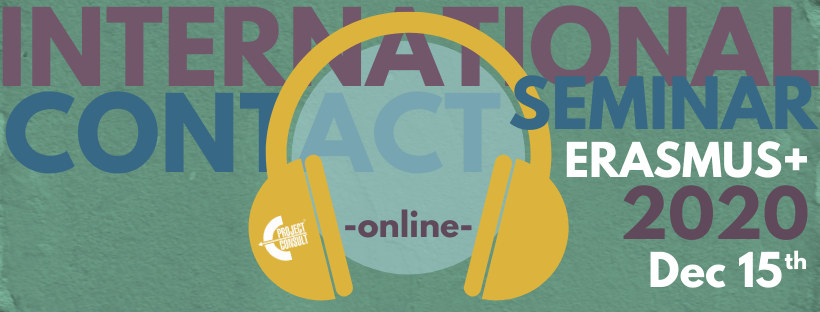 International Contact Seminar 202015 grudnia w ramach projektu „Praktyczne kształcenie mistrzów zawodu na europejskim rynku pracy” ze środków POWER, nasza szkoła współorganizowała wraz z EProjektConsult i organizacją pozarządową A Rocca z Włoch seminarium międzynarodowe w ramach partnerstwa i programu Erasmus + dotyczące następujących kwestii:- jak postępować z mobilnością podczas pandemii- jak najlepiej upowszechniać projekty - zapewnienie możliwości zbudowania długoterminowego partnerstwa z fachową i rzetelną organizacją - szkolenie z zarządzania projektami w ramach programu Erasmus + KA1Ponadto nasza szkoła miała możliwość prezentacji zrealizowanego projektu.